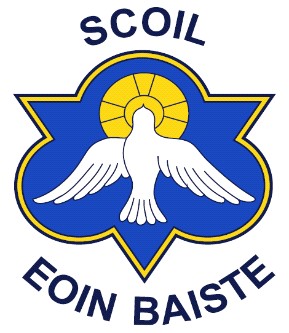 ANNUAL ADMISSION NOTICE in respect of admissions to the 2024/2025 school year Admission Policy and Application Form Application and Decision Dates for admission to the 2024/2025 school year The following are the dates applicable for admission to Junior infants *Failure to accept an offer within the prescribed period above may result in the offer being withdrawn. Note: the school will consider and issue decisions on late applications in accordance with the school’s Admission Policy. Special Class Application and Decision Dates for admission to the 2024/2025 school year The following are the dates applicable for admission to the school’s special class which caters for children with a diagnosis of ASD. *Failure to accept an offer within the prescribed period above may result in the offer being withdrawn.      ********************************************************** Number of places being made available in the 2024/2025 school year Special Class Application and Decision Dates for admission to the 2024/2025 school year The following are the dates applicable for admission to the school’s special class which caters for children with a diagnosis of ASD. *Failure to accept an offer within the prescribed period above may result in the offer being withdrawn.      ********************************************************** Number of places being made available in the 2024/2025 school year 